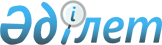 "Тегін медициналық көмектің кепілдік берілген көлемі шеңберінде және (немесе) міндетті әлеуметтік медициналық сақтандыру жүйесінде дәрілік заттың халықаралық патенттелмеген атауына немесе медициналық бұйымның техникалық сипаттамасына шекті бағаларды бекіту туралы" Қазақстан Республикасы Денсаулық сақтау министрінің 2021 жылғы 4 тамыздағы № ҚР ДСМ-96 бұйрығына өзгерістер мен толықтырулар енгізу туралыҚазақстан Республикасы Денсаулық сақтау министрінің 2024 жылғы 22 қаңтардағы № 40 бұйрығы
      БҰЙЫРАМЫН:
      1. "Тегін медициналық көмектің кепілдік берілген көлемі шеңберінде және (немесе) міндетті әлеуметтік медициналық сақтандыру жүйесінде дәрілік заттың халықаралық патенттелмеген атауына немесе медициналық бұйымның техникалық сипаттамасына шекті бағаларды бекіту туралы" Қазақстан Республикасы Денсаулық сақтау министрінің 2021 жылғы 4 қыркүйектегі № ҚР ДСМ-96 бұйрығына (Нормативтік құқықтық актілерді мемлекеттік тіркеу тізілімінде № 24253 болып тіркелген) мынадай өзгерістер мен толықтырулар енгізілсін:
      көрсетілген бұйрыққа 1-қосымшамен бекітілген Тегін медициналық көмектің кепілдік берілген көлемі шеңберінде және (немесе) міндетті әлеуметтік медициналық сақтандыру жүйесінде дәрілік заттың халықаралық патенттелмеген атауына шекті бағаларда:
      реттік нөмірі 19-жол мынадай редакцияда жазылсын:
      "
      ";
      реттік нөмірі 26-жол мынадай редакцияда жазылсын:
      "
      ";
      реттік нөмірі 27-жол алып тасталсын;
      реттік нөмірлері 106 және 107-жолдар мынадай редакцияда жазылсын:
      "
      ";
      реттік нөмірлері 109, 110 және 111-жолдар мынадай редакцияда жазылсын:
      "
      ";
      реттік нөмірі 249-жол мынадай редакцияда жазылсын:
      "
      ";
      реттік нөмірі 262-жол мынадай редакцияда жазылсын:
      "
      ";
      реттік нөмірі 266-жол мынадай редакцияда жазылсын:
      "
      ";
      реттік нөмірі 324-жол мынадай редакцияда жазылсын:
      "
      ";
      реттік нөмірі 336-жол мынадай редакцияда жазылсын:
      "
      ";
      реттік нөмірі 453-жол мынадай редакцияда жазылсын:
      "
      ";
      реттік нөмірі 524-жол мынадай редакцияда жазылсын:
      "
      ";
      реттік нөмірі 536-жол мынадай редакцияда жазылсын:
      "
      ";
      реттік нөмірі 581-жол мынадай редакцияда жазылсын:
      "
      ";
      реттік нөмірлері 600 және 601-жолдар мынадай редакцияда жазылсын:
      "
      ";
      реттік нөмірі 750-жол мынадай редакцияда жазылсын:
      "
      ";
      реттік нөмірі 849-жол мынадай редакцияда жазылсын:
      "
      ";
      реттік нөмірі 903-жол мынадай редакцияда жазылсын:
      "
      ";
      реттік нөмірі 985-жол мынадай редакцияда жазылсын:
      "
      ";
      реттік нөмірі 987-жол мынадай редакцияда жазылсын:
      "
      ";
      реттік нөмірі 1109-жол мынадай редакцияда жазылсын:
      "
      ";
      реттік нөмірі 1202-жол мынадай редакцияда жазылсын:
      "
      ";
      реттік нөмірі 1206-жол мынадай редакцияда жазылсын:
      "
      ";
      реттік нөмірі 1224-жол мынадай редакцияда жазылсын:
      "
      ";
      реттік нөмірлері 1229, 1230 және 1231-жолдар мынадай редакцияда жазылсын:
      "
      ";
      реттік нөмірі 1241-жол мынадай редакцияда жазылсын:
      "
            ";
      реттік нөмірі 1253-жол мынадай редакцияда жазылсын:
      "
      ";
      реттік нөмірі 1267-жол мынадай редакцияда жазылсын:
      "
      ";
      реттік нөмірі 1270-жол мынадай редакцияда жазылсын:
      "
      ";
      реттік нөмірі 1319-жол мынадай редакцияда жазылсын:
      "
      ";
      реттік нөмірі 1454-жол мынадай редакцияда жазылсын:
      "
      ";
      реттік нөмірі 1455-жол алып тасталсын;
      реттік нөмірі 1456-жол мынадай редакцияда жазылсын:
      "
      ";
      реттік нөмірі 1457-жол алып тасталсын;
      реттік нөмірі 1461-жол мынадай редакцияда жазылсын: 
      "
      ";
      реттік нөмірлері 1462, 1463 және 1464-жолдар алып тасталсын;
      реттік нөмірі 1465-жол мынадай редакцияда жазылсын:
      "
      ";
      реттік нөмірлері 1496, 1497 және 1498-жолдар мынадай редакцияда жазылсын:
      "
      ";
      мынадай мазмұндағы реттік нөмірлері 1499-1564-жолдармен толықтырылсын:
      "
      ".
      2. Қазақстан Республикасы Денсаулық сақтау министрлігінің Дәрі-дәрмек саясаты департаменті Қазақстан Республикасының заңнамасында белгіленген тәртіппен:
      1) осы бұйрықты тіркеуді;
      2) осы бұйрықты ресми жариялағаннан кейін оны Қазақстан Республикасы Денсаулық сақтау министрлігінің интернет-ресурсында орналастыруды;
      3) осы бұйрықты тіркегеннен кейін он жұмыс күні ішінде Қазақстан Республикасы Денсаулық сақтау министрлігінің Заң департаментіне осы тармақтың 1) және 2) тармақшаларында көзделген іс-шаралардың орындалуы туралы мәліметтерді ұсынуды қамтамасыз етсін.
      3. Осы бұйрықтың орындалуын бақылау жетекшілік ететін Қазақстан Республикасының Денсаулық сақтау вице-министріне жүктелсін.
      4. Осы бұйрық алғашқы ресми жарияланған күнінен кейін күнтізбелік он күн өткен соң қолданысқа енгізіледі. 
					© 2012. Қазақстан Республикасы Әділет министрлігінің «Қазақстан Республикасының Заңнама және құқықтық ақпарат институты» ШЖҚ РМК
				
19
J06BB01
Иммуноглобулин Анти-D (Rh)
бұлшықет ішіне инъекцияға арналған ерітінді 625 ХБ / мл 2 мл-ден
ампула
26 481,61
26
L04AX01
Азатиоприн
таблетка
мг
1,56
106
A10AB05
Аспарт инсулині
алдын ала толтырылған шприц-қаламда тері астына енгізуге арналған ерітінді 100 ӘБ/мл, 3 мл 
шприц-қалам
2 533,83
107
A10AB05
Аспарт инсулині
1 ӘБ қадамымен 1 шприц-қалам 50 картридж есебінен шприц-қалам жиынтығында
тері астына енгізуге арналған ерітінді 100 ӘБ/мл, 3 мл 
картридж
2 533,83
109
M09AX03
Аталурен
ішке қабылдау үшін суспензия дайындауға арналған түйіршіктер 125 мг
пакетик-саше
405 486,43
110
M09AX03
Аталурен
ішке қабылдау үшін суспензия дайындауға арналған түйіршіктер 250 мг
пакетик-саше
50 514,83
111
M09AX03
Аталурен
ішке қабылдау үшін суспензия дайындауға арналған түйіршіктер 500 мг
пакетик-саше
101 804,50
249
B05AA07
Гидроксиэтилкрахмал (пентакрахмал)
инфузияға арналған ерітінді 10% 500 мл
контейнер/құты
4 237,93
262
H04AA01
Глюкагон
жиынтығында еріткіші бар инъекция үшін ерітінді дайындауға арналған лиофилизат 1 мг
құты
6 090,31
266
B05CX01
Глюкоза 
инфузияға арналған ерітінді 5% 400 мл
құты
268,47
324
J04AK06
Деламанид
таблетка 50 мг
таблетка
1 834,67
336
N05BA01
Диазепам
таблетка 5мг
таблетка
18,48
453
A10AE06
Деглудек инсулині
инъекцияға арналған ерітінді 100 ӘБ/мл, 3 мл, алдын ала толтырылған шприц-қалам
шприц-қалам
5 414,19
524
H01BB03
Карбетоцин
инъекцияға арналған ерітінді/вена ішіне және бұлшықет ішіне енгізуге арналған ерітінді 100 мкг / мл 1 мл
құты
11 579,78
536
J07BA01
Кене энцефалитінің инактивтендірілген тұтас вирусына қарсы вакцина
бұлшықет ішіне енгізу үшін суспензия дайындауға арналған лиофилизат 0,25 мл/доза
доза
11 313,92
581
J06BA01
Иммуноглобулин (тамырдан тыс енгізуге арналған) ****
тері астына инъекцияға арналған ерітінді
мг
36,20
600
J05AF05
Ламивудин
ішке қабылдауға арналған ерітінді, 5 мг/мл 240 мл (диспансерлік есепте тұрған балалар 18 жасқа толғанға дейін бір өндірушінің дәрілік препараттарын қабылдайды)
құты
7 029,85
601
J05AF05
Ламивудин
ішке қабылдау үшін ерітінді 5 мг/мл 240 мл (Түркістан облысының ошағынан және Шымкент қаласынан АИТВ инфекциясы бар пациенттер өмір бойы бір өндірушінің дәрілік препараттарын қабылдайды)
құты
7 029,85
750
L01BA01
Метотрексат
таблетка 2,5 мг
таблетка
55,42
849
C08CA05
Нифедипин
таблетка 20 мг
таблетка
8,90
903
M05BA03
Памидрон қышқылы
инфузия үшін ерітінді дайындауға арналған концентрат 30 мг, 10 мл
құты
15 674,96
985
C07AA05
Пропранолол
таблетка 40 мг
таблетка
1,22
987
L01XX24
Пэгаспаргаза
бұлшықет ішіне енгізу және инфузия үшін ерітінді дайындауға арналған лиофилизат, 750 ХБ / мл, 5 мл
құты
442 263,60
1109
L02BA01
Тамоксифен
таблетка 20 мг
таблетка
28,85
1202
N05AB06
Трифлуоперазин
таблетка 5 мг
таблетка
22,23
1206
J07BB02
Тұмау профилактикасына арналған вакцина
балалар мен ересектерге арналған инактивтендірілген вакцина, штаммдардың құрамы алдағы эпидемиологиялық маусымда тұмау вирусының айналымын ескеріле отырып, ДДҰ ұсынымдарына сәйкес келуі тиіс. Шприцте инъекцияға арналған суспензия 1 доза / 0,5 мл
доза/шприц
2 003,81
1224
N03AA02
Фенобарбитал
таблетка 100 мг
таблетка
14,93
1229
N02AB03
Фентанил
терапиялық трансдермалды жүйе 25 мкг/с
дана
2 884,30
1230
N02AB03
Фентанил
терапиялық трансдермалды жүйе 50мкг/с
дана
4 147,63
1231
N02AB03
Фентанил
терапиялық трансдермалды жүйе 75мкг/с
дана
4 929,07
1241
J02AC01
Флуконазол
шәрбат 5 мг/мл 70 мл
құты
2 261,00
1253
B03BB01
Фолий қышқылы
таблетка 1 мг
таблетка
3,78
1267
L01BC02
Фторурацил
вена ішіне енгізуге арналған ерітінді 50 мг/мл, 5 мл 
құты
2 465,57
1270
C03CA01
Фуросемид
таблетка, 40 мг
таблетка
3,23
1319
L04AD01
Циклоспорин
капсула 100 мг
капсула
505,34
1454
N03AX17
Стирипентол
капсула
мг
46,68
1456
N03AX17
Стирипентол
ішке қабылдау үшін суспензия дайындауға арналған ұнтақ
мг
5,17
1461
N03AX18
Лакосамид
таблетка
мг
3,94
1465
N03AX18
Лакосамид
ішке қабылдауға арналған ерітінді
құты
12 736,15
1496
J05AP55
Софосбувир және велпатасвир
таблетка 400 мг/100 мг
таблетка
1 345,60
1497
J05AR27
Ламивудин, Тенофовира дизопроксил және Долутегравир
таблетка 50мг/300мг/300мг
таблетка
1 309,65
1498
J07BA01
Кене энцефалитінің инактивтендірілген тұтас вирусына қарсы вакцина
бұлшықет ішіне енгізу үшін суспензия дайындауға арналған лиофилизат 0,5 мл/доза
доза
12 157,10
1499
L01EF03
Абемациклиб
таблетка 100 мг
таблетка
22 654,26
1500
L01EF03
Абемациклиб
таблетка 150 мг
таблетка
22 654,26
1501
L01EF03
Абемациклиб
таблетка 200 мг
таблетка
22 654,26
1502
L01EF03
Абемациклиб
таблетка 50 мг
таблетка
22 654,26
1503
L01EL02
Акалабрутиниб
капсула 100 мг
капсула
47 971,62
1504
L01ED03
Алектиниб
капсула 150 мг
капсула
8 172,03
1505
N05AL05
Амисульприд
таблетка 100 мг
таблетка
143,76
1506
L02BB05
Апалутамид
таблетка 60 мг
таблетка
12 160,33
1507
N05AX12
Арипипразол
таблетка 10 мг
таблетка
653,29
1508
N05AX12
Арипипразол
таблетка 15 мг
таблетка
571,60
1509
N05AX12
Арипипразол
таблетка 20 мг
таблетка
2 066,24
1510
N05AX12
Арипипразол
таблетка 30 мг
таблетка
2 686,13
1511
N05AX12
Арипипразол
таблетка 5 мг
таблетка
632,25
1512
L01XC32
Атезолизумаб
инфузия үшін ерітінді дайындауға арналған концентрат 1200 мг/20мл 
құты
1 844 596,37
1513
L01XC32
Атезолизумаб
инфузия үшін ерітінді дайындауға арналған концентрат 840 мг/14мл
құты
1 304 145,89
1514
A06AB02
Бисакодил
таблетка 5 мг
таблетка
60,13
1515
J07BM01
Адам папилломавирусына қарсы вакцина (6, 11, 16, 18 типтері) 
бұлшықет ішіне енгізуге арналған суспензия 0,5 мл (1 доза)
доза
53 499,52
1516
C09CA03
Валсартан
таблетка 160 мг
таблетка
95,47
1517
C09CA03
Валсартан
таблетка 320 мг
таблетка
126,84
1518
C09CA03
Валсартан
таблетка 40 мг
таблетка
70,39
1519
C09CA03
Валсартан
таблетка 80 мг
таблетка
59,83
1520
J02AC03
Вориконазол
таблетка 200 мг
таблетка
6 764,99
1521
J02AC03
Вориконазол
таблетка 50 мг
таблетка
3 555,09
1522
C03AA03
Гидрохлоротиазид
таблетка 25 мг
таблетка
10,68
1523
L04AC16
Гуселькумаб
тері астына енгізуге арналған ерітінді, 100 мг/1,0 мл
автоинжектор
876 370,25
1524
L01XC24
Даратумумаб
тері астына енгізуге арналған ерітінді, 1800 мг
құты
2 388 627,51
1525
L02BB06
Даролутамид
таблетка 300 мг
таблетка
13 596,72
1526
J05AX12
Долутегравир
таблетка 5 мг
таблетка
1 862,30
1527
L01FF03
Дурвалумаб
инфузия үшін ерітінді дайындауға арналған концентрат, 120 мг
құты
299 735,18
1528
L01FF03
Дурвалумаб
инфузия үшін ерітінді дайындауға арналған концентрат, 500 мг
құты
1 243 220,08
1529
М01АЕ01
Ибупрофен
вена ішіне енгізуге арналған ерітінді, 400 мг / 4мл
құты
1 164,96
1530
М01АЕ01
Ибупрофен
вена ішіне енгізуге арналған ерітінді, 800 мг / 8мл
құты
2 319,99
1531
D10BA01
Изотретиноин
капсула 10 мг
капсула
117,92
1532
D10BA01
Изотретиноин
капсула 20 мг
капсула
186,49
1533
L01XG03
Иксазомиб
капсула 2,3мг
капсула
591 423,51
1534
L01XG03
Иксазомиб
капсула 3 мг
капсула
446 165,66
1535
L01XG03
Иксазомиб
капсула 4 мг
капсула
446 165,66
1536
J06BB01
Иммуноглобулин Анти-D (Rh)
вена ішіне және бұлшықет ішіне енгізуге арналған ерітінді 1500 ХБ (300 мкг)/2 мл
шприц
20 036,49
1537
J06BB01
Иммуноглобулин Анти-D (Rh)
бұлшықет ішіне инъекцияға арналған ерітінді 625 ХБ / мл 1 мл
ампула
28 594,95
1538
C07AG02
Карведилол
таблетка 12,5 мг
таблетка
154,93
1539
C07AG02
Карведилол
таблетка 25 мг
таблетка
203,02
1540
N05AX15
Карипразин
капсулалар 1,5 мг
капсула
889,61
1541
N05AX16
Карипразин
капсулалар 3 мг
капсула
889,62
1542
N05AX17
Карипразин
капсулалар 4,5 мг
капсула
889,62
1543
N05AX18
Карипразин
капсулалар 6 мг
капсула
889,62
1544
B05BA10
Парентеральды тамақтануға арналған аралас препараттар
инфузияға арналған эмульсия 1875 мл
пакет
13 571,00
1545
B05BA10
Парентеральды тамақтануға арналған аралас препараттар
инфузияға арналған эмульсия 300 мл
пакет/контейнер
43 851,20
1546
B05BA10
Парентеральды тамақтануға арналған аралас препараттар
инфузияға арналған эмульсия 500 мл
пакет/контейнер
46 290,30
1547
B06AC05
Ланаделумаб
тері астына енгізуге арналған ерітінді 300 мг/2 мл
шприц
2 893 456,80
1548
N07BC02
Метадон
ішу үшін қолдануға арналған ерітінді, 5 мг / мл, 1000 мл
құты
16 919,47
1549
C08CA05
Нифедипин
таблетка 10 мг
таблетка
4,86
1550
C08CA05
Нифедипин
таблетка 30 мг
таблетка
67,86
1551
C08CA05
Нифедипин
таблетка 60 мг
таблетка
80,46
1552
L01XE42
Рибоциклиб
таблетка 200 мг
таблетка
13 476,11
1553
B01AF01
Ривароксабан
таблетки 2,5 мг
таблетка
360,00
1554
J01AA12
Тигециклин
инфузияға арналған ерітінді дайындауға арналған лиофилизат 50 мг
құты
21 242,66
1555
L01AB02
Треосульфан
инфузия үшін ерітінді дайындауға арналған ұнтақ 5 г
құты
251 782,13
1556
L04AC05
Устекинумаб
тері астына енгізуге арналған ерітінді 45 мг/0.5 мл (препараттың әрбір бірлігімен қосымша 1 препарат бірлігі тегін беріледі)
құты
1 203 705,49
1557
B02BD01
II, VII, IX және Х қан ұю факторы біріктірілген ***
вена ішіне енгізуге арналған ерітінді дайындауға арналған лиофилизирленген ұнтақ
ХБ
220,34
1558
B02BD06
Виллебранд қан ұю факторы жоғары 
біріктірілген қан ұю факторы ****
ертіндімен инфузияға арналған ерітінді дайындауға арналған лиофилизат
ХБ
57,47
1559
N03AA02
Фенобарбитал
таблетка 50 мг
таблетка
7,35
1560
B03BB01
Фолий қышқылы
таблетка 4 мг
таблетка
44,31
1561
L01BC02
Фторурацил
вена ішіне енгізуге арналған ерітінді 50 мг/мл, 10 мл 
құты
3 501,46
1562
L01BC02
Фторурацил
вена ішіне енгізуге арналған ерітінді 50 мг/мл, 20 мл 
құты
3 171,54
1563
A10BJ01
Эксенатид
еріткішпен жиынтықта ұзақ әсер ететін тері астына енгізу үшін суспензия дайындауға арналған ұнтақ 2 мг / 0.65 мл
шприц-қалам
9 433,13
1564
J05AR19
Эмтрицитабин, Тенофовира алафенамид және Рилпивирин
таблеткалар 200мг/28,04мг/27,5мг
таблетка
4 516,82
      Қазақстан РеспубликасыныңДенсаулық сақтау министрі 

А. Ғиният
